Dracut Senior High School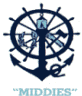 1540 Lakeview AvenueDracut, MA  01826World HistoryCourse description:  This survey course examines World History from the 1400’s through the causes of World War I. The course traces major world political, social, geographic, cultural, and economic developments and concludes with the effects such developments have had upon the modern world.  Asian, African, and Latin American history themes are woven into the course presentation. Emphasis is placed upon political, social, industrial, and scientific revolutions as well as industrialism, imperialism, and nationalism.  COURSE GOAL:  The goal of this course is to enable students to identify who has the power in a system and how they hold on to that powerexplain the role of religion and religious beliefs in historical actionsdescribe the role of revolution in creating social changedescribe the role of revolution in creating political changeExplain the effects of cultural interaction both for the good and the badDescribe the events that motivates a nation to become an empire and how they develop and maintain that empireExplain the role of science and technological development in the growth of the nation-statecourse objectives:By the end of this course, students will be able to:Begin to understand their civic and social role as a member of the global community Read and interpret a variety of media related to historical concepts Speak at an appropriate level on a variety of academic and social topicsWrite effectively in both short answer and essay formUNITS OF STUDY:In this course, you will learn about:The Middle ages including the fall of Rome, the role of the Catholic church, Feudalism, and the Black DeathThe Renaissance and ReformationThe expansion of the Muslim worldThe role of major World ReligionsExploration and expansion of Europe and the Atlantic WorldChinese and Japanese interaction with the West and return to isolationAbsolute monarchy in EuropeThe Scientific Revolution and the EnlightenmentThe French RevolutionNapoleon and his reignThe Role of nationalism in creating and destroying nationsIndustrial RevolutionThe Growth of Democracy and social progressImperialism and the scramble for EmpireGlobal Transformation: Opening of China, modernization of Japan, U.S. in Panama and change in Mexicograding POLICY:Maps    			20%Quizzes			30%Tests			40%Homework/Other 	10%Projects count as a test grade unless otherwise noted.  Other includes class participation, attendance, and effortLEARNER EXPECTATIONS:The Dracut High School Social Studies Department strives to incorporate all learner expectations in our courses.  Our curriculum addresses the following 21st century learner expectations on a regular basis:Speak effectivelyWrite effectivelyRead, view and interpret a variety of media effectivelyPromote civic responsibilityMATERIALS:In order to participate in daily activities, students are expected to come to class with the following materials:TextbookNotebook or 3 Ring Binder Pens and/or PencilsAdditional materials may be required from time to time and will be addressed as the need arises.FACULTY NAME: Mr. Coddaire		REQUIRED TEXT:  Modern World HistoryEMAIL: pcoddaire@dracutps.org		WEBSITE: http://coddairehistory.weebly.com/               PHONE: 978-957-1500 x:1228                         	AFTER SCHOOL HELP: 	ThursdayROOM NO: 	B028Dracut Senior High School adheres to district policy regarding attendance, academic integrity, and the presence and use of electronic devices.  Please consult the Student Handbook for additional information.